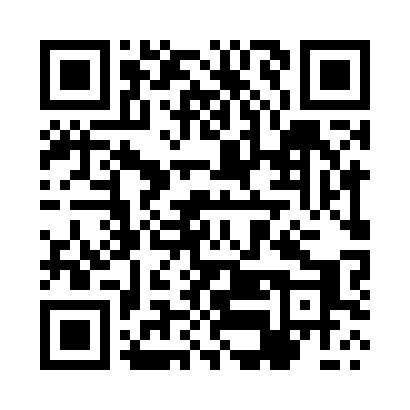 Prayer times for Janczewice, PolandSat 1 Jun 2024 - Sun 30 Jun 2024High Latitude Method: Angle Based RulePrayer Calculation Method: Muslim World LeagueAsar Calculation Method: HanafiPrayer times provided by https://www.salahtimes.comDateDayFajrSunriseDhuhrAsrMaghribIsha1Sat2:054:2112:346:088:4810:562Sun2:054:2112:346:098:4910:573Mon2:054:2012:356:108:5010:574Tue2:054:1912:356:108:5110:585Wed2:044:1912:356:118:5210:586Thu2:044:1812:356:118:5310:597Fri2:044:1712:356:128:5310:598Sat2:044:1712:356:128:5411:009Sun2:044:1712:366:138:5511:0010Mon2:044:1612:366:138:5611:0111Tue2:044:1612:366:148:5711:0112Wed2:044:1612:366:148:5711:0113Thu2:044:1512:366:158:5811:0214Fri2:044:1512:376:158:5811:0215Sat2:044:1512:376:158:5911:0216Sun2:044:1512:376:168:5911:0317Mon2:044:1512:376:169:0011:0318Tue2:054:1512:386:169:0011:0319Wed2:054:1512:386:179:0011:0420Thu2:054:1512:386:179:0111:0421Fri2:054:1612:386:179:0111:0422Sat2:054:1612:386:179:0111:0423Sun2:064:1612:396:189:0111:0424Mon2:064:1612:396:189:0111:0425Tue2:064:1712:396:189:0111:0526Wed2:064:1712:396:189:0111:0527Thu2:074:1812:396:189:0111:0528Fri2:074:1812:406:189:0111:0529Sat2:074:1912:406:189:0011:0530Sun2:084:2012:406:189:0011:05